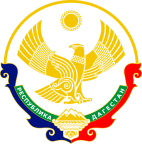 МИНИСТЕРСТВО ОБРАЗОВАНИЯ И НАУКИ РЕСПУБЛИКИ ДАГЕСТАНМКОУ «Бугленская СОШ имени Ш.И.Шихсаидова»Россия, республика  Дагестан, 368210, Буйнакский район село Буглен  ул. Спортивная 6.e-mail: shkola.buglen@mail.ru    ОГРН: 1030500714793   ИНН: 0507009667ГРАФИКпроведения школьного этапа Всероссийской олимпиады школьников в Республике Дагестан в 2018/2019 учебном годуПриложение № 4к приказу Минобрнауки РД «О проведении школьного, муниципального и регионального этапов Всероссийской олимпиады школьников в Республике Дагестан в 2018/2019 учебном году»№  3020-14/18  от « 31 »   августа   2018 г.  ГРАФИКпроведения муниципального этапа Всероссийской олимпиады школьников в Республике Дагестан в 2018/2019 учебном году                                                                                      Приложение 1.  Дорожная карта «Бугленской СОШ имени Ш.И.Шихсаидова»  по подготовке к участию во Всероссийской олимпиаде школьниковЦели:1.Повышение  результативности  участников  в олимпиаде ВсОШ и  перечневых  олимпиад ВУЗов.2Выявление и развитие одаренных учащихся3. Повышение рейтинга школы 	К плану прилагается список распределения  лучших учеников 9-11 классов учеников (из числа победителей и призеров муниципального этапа прошлого года) среди результативных  учителей  при  подготовке к  ВсОШ.                                    МКОУ «Бугленская СОШ имени Ш.И.Шихсаидова «                       Список распределения  лучших учеников в 9-11 классов  по предметам .№ПредметСроки проведенияВремя проведенияСроки представления протокола и работ1ОБЖ15 сентября9.0020 сентября2Французский язык15 сентября13.0020 сентября3Литература16 сентября9.0021 сентября4Биология16 сентября13.0021 сентября5Искусство (МХК)22 сентября9.0027 сентября6Экология22 сентября13.0027 сентября7Английский язык23 сентября9.0028 сентября8Право23 сентября13.0028 сентября9Обществознание29 сентября9.004 октября10Физика29 сентября13.004 октября11Итальянский язык30 сентября9.005 октября12Русский язык30 сентября13.005 октября13География6 октября9.0011 октября14История6 октября13.0011 октября15Химия7 октября9.0012 октября16Китайский язык7 октября13.0012 октября17Физическая культура13 октября9.0018 октября18Испанский язык13 октября13.0018 октября19Экономика14 октября9.0019 октября20Астрономия14 октября13.0019 октября21Математика20 октября9.0025 октября22Немецкий язык20 октября13.0025 октября23Технология21 октября9.0026 октября24Информатика и ИКТ21 октября13.0026 октября№ПредметСроки проведенияВремя проведенияСроки представления протокола и работ1ОБЖ17 ноября9.0019 ноября2Французский язык17 ноября13.0019 ноября3Литература18 ноября9.0020 ноября4Биология18 ноября13.0020 ноября5Искусство (МХК)24 ноября9.0026 ноября6Экология24 ноября13.0026 ноября7Английский язык25 ноября9.0027 ноября8Право25 ноября13.0027 ноября9Обществознание1 декабря9.003 декабря10Физика1 декабря13.003 декабря11Итальянский язык2 декабря9.004 декабря12Русский язык2 декабря13.004 декабря13География8 декабря9.0010 декабря14История8 декабря13.0010 декабря15Химия9 декабря9.0011 декабря16Китайский язык9 декабря13.0011 декабря17Физическая культура15 декабря9.0017 декабря18Испанский язык15 декабря13.0017 декабря19Экономика16 декабря9.0018 декабря20Астрономия16 декабря13.0018 декабря21Математика22 декабря9.0024 декабря22Немецкий язык22 декабря13.0024 декабря23Технология23 декабря9.0025 декабря24Информатика и ИКТ23 декабря13.0025 декабря№Название мероприятияФорма проведения, задачиОтветственные дата1Назначение ответственных организаторов олимпиады по школам Приказ по школе. Задачи: повысить информированность участников образовательного процесса.Джаватова А.А1 сентября2Ознакомление учащихся, учителей, родителей,  с «Порядком проведения всероссийской олимпиады школьников»Ознакомление с правами и обязанностями участников олимпиады (классные часы, родительские собрания, информационные стенды)Джамболатова А.Г. ,классные руководители, учителя-предметники1-10 сентября3Классные часы на тему: «Какие преимущества дают олимпиады  для поступающих в ВУЗы» (сценарий прилагается в приложении к приказу минобр. №7844 от 1 августа 2018г)Повысить информированность учащихся об олимпиадном движении в стране; о льготах при поступлении в ВУЗы и грантах президента РФ.Джамболатова А.Г. классные руководители 1-10 сентября4Родительские собрания  (сценарий прилагается в приложении к приказу минобр. №7844 от 1 августа 2018г)Психологическая подготовка родителей, выбор учебных предметов, по которым будет принято  участие в олимпиаде; сбор подписей родителей (согласие родителей на участие в олимпиаде)Джаватова А.А.Джамболатова А.Г. классные руководители 1-10 сентября5Оформление олимпиадных уголков школе (макет  прилагается в приложении к приказу минобр. №7844 от 1 августа 2018г))Информирование о порядке проведения ВсОШ  и других олимпиад; ссылка на информационные ресурсы по подготовке к олимпиаде.Джаватова А.А.Джамболатова А.Г1-10сентября6Распределение  лучших учеников (из числа победителей и призеров муниципального этапа прошлого года) среди результативных  учителей  при  подготовке к  ВсОШ. Переход от большого количества посещенных олимпиад к качеству подготовки по избранным предметам.Формирование позиционного списка. Задачи: концентрация ресурсов на перспективных направлениях; предупреждение утомления, ограничение количества  олимпиад    а) ученики 9-11 классов – не более 5-6 предметов (в идеале  не более 4); ученики 7-8 классов- не более 10 предметов. Например: Приложение1 к плану работы школы по подготовке к олимпиадеДжаватова А.А.Джамболатова А.Г; учителя- предметники; классные руководители.1-12сентября7Составление графика индивидуальных занятий с лучшими учащимися по подготовке к муниципальному этапу олимпиады (с сентября по декабрь)Внеурочные занятия, индивидуальные задания.Джаватова А.А.Джамболатова А.Г; учителя- предметники; классные руководители1-12сентября8Организация и проведение школьного этапа ВсОШИнтеллектуальное состязание проводится по всем общеобразовательным предметам. Рейтинговые списки участников предоставляются в БРЦРОДжамболатова А.Г; учителя- предметники; классные руководителисентябрь-октябрь9Открытие олимпиадных кружков в школах (по возможности)систематическая подготовка талантливых детей  к конкурсам; повышение рейтинга образовательных организаций Джаватова А.А.В течение года10Ознакомление участников образовательного процесса с  информационными ресурсами  по подготовке к ВсОШ. Информация об олимпиадах на сайтах:http://brtsro.dagestanschool.ru https://olimpiada.ruhttp://vos.olimpiada.ruhttp://vserosolymp.rudn.ru/mm/mpp/ http://olimp.dgunh.ru Джамболатова А.Г№Список учащихся Класс ПредметОтветственные1Гереем М9МХКГазанова А.А.2Муратбекова У11МХКГазанова А.А.3Юсупова А9МатематикаАрсанукаева А.М4Магомедова М9Математика Арсанукаева А.М5Залибеков З9Английский языкМурзаева З.С.6Амирбекова У10Математика  МХКАличеева А.М.7Гаджиева Г10Русский языкАбдуллатипова Р.К8Татаева М10Биология Мусаев М.Н.9Солтанов У11Математика Джамболатова А.Г.10Бийсолтанова П11Биология математика, химия  Мусаев М.Н.Джамболатова А.Г.11Апутаев Н11Обществознание Нурмагомедов К.Х.12